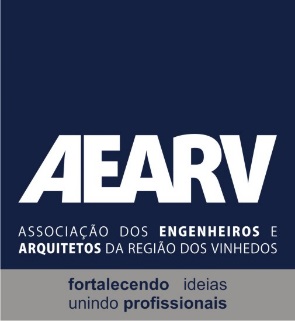 Você profissional na área da engenharia e arquitetura, venha fazer parte da nossa Associação. Estudantes de engenharia e arquitetura também podem fazer parte do nosso quadro associativo.Preencha o formulário abaixo para associar-se a AEARVFICHA PARA CADASTRO – PROFISSIONAL DE ENGENHARIA E ARQUITETURAOBS: Os dados com * são obrigatórios o preenchimento.Favor assinalar os dados que autoriza divulgação publica no site da AEARV. (  ) Nome Completo *:Data de Nascimento*:Nacionalidade:Estado Civil:Filiação:(  ) End. Residencial *:Nº.Complemento:Bairro:Cep:Cidade *:  (  ) End. Comercial:Nº.Complemento:Bairro:Cep:Cidade:RG nº *:CPF nº *:(  ) E-mail *:(  ) Fone* :(  ) Site/Blog:Habitação ProfissionalHabitação ProfissionalHabitação ProfissionalHabitação ProfissionalTítulo *:Título *:Ano de Formatura:Ano de Formatura:Instituição de ensino:Instituição de ensino:Registro CREA-RS ou CAU-BR *:Registro CREA-RS ou CAU-BR *: